公共记录申请表格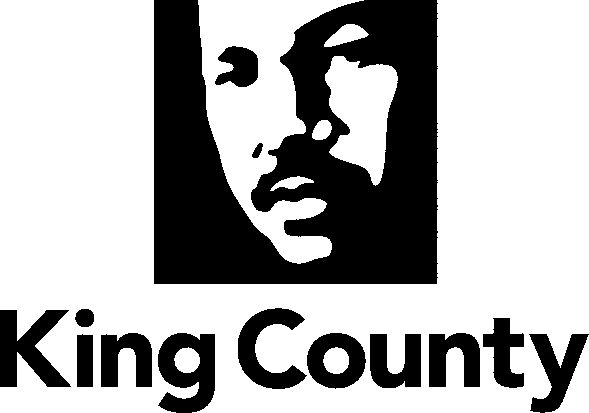 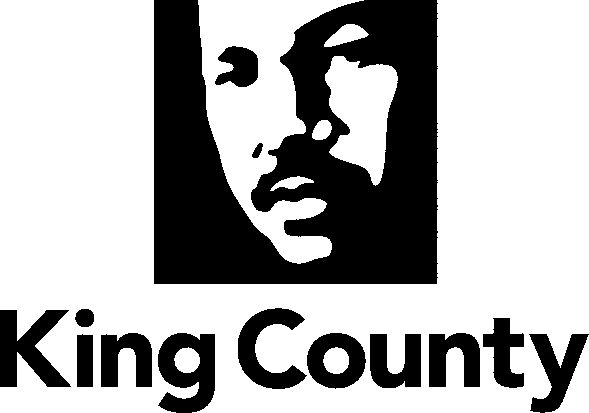 今天的日期：___________________________申请者信息姓名：________________________________________________电子邮件地址：__________________________________________首选电话：________________________________________电子邮件是 King 县首选的沟通方式，也是最快捷的服务方法。您希望我们如何与您沟通？ £ 电子邮件      £ 美国邮政 (US Mail)        电话您希望如何接收记录？  £ 电子邮件      £ 美国邮政 (US Mail)     £ 在国王街中心 (King Street Center) 提取     £ 在国王街中心 (King Street Center) 查阅如果您选择美国邮政 (US Mail)，请提供您的地址： 首选语言（如果不是英语）： _____________________________________________________普通记录申请请告诉我们您想要什么记录。 ___________________________________________________________________________________________________________________________________________________________________________________________________________________________________________________________________________________________________________________________________________________________________________帮助我们寻找记录的信息记录类型：   £ 许可证      £ 合同      £ 电子邮件      £ 视频日期范围： ___________________________________________________________________事件发生日期： __________________________________________________________________公交车、旅游车或线路编号： ________________________________________________________许可证号： _________________________________________________________________词或短语： _______________________________________________________________相关雇员的姓名： _____________________________________________________如记录涉及被监禁人员，则 BA/CCN/JCN 是什么？ __________________________ 邮寄地址：街道地址  -  城市  -  州  -  邮编